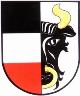    OBEC SVĚTÍZÁPIS Z VEŘEJNÉHO ZASEDÁNÍ ZASTUPITELSTVA OBCE SVĚTÍMísto konání: Hostinec Na Zavadilce Světí Doba konání: 19. 6. 2018 od 20 hodin Přítomni: Členové zastupitelstva: Martina Saláková Šafková, Petr Středa, Lenka Šádková, Jan Nevrlý, Radomil Novák Omluveni: Petr Hlušička Hosté: Holeček Miroslav, Holeček Pavel, Petr Zdeněk, p. Středa st., p. Diviš, p. Petr st., p. Divíšková, p. Janáčková 1. Zahájení veřejného zasedání starostkou Na zasedání bylo přítomno 5 členů ZO, zastupitelstvo bylo tedy usnášeníschopné. Starostka seznámila přítomné s návrhem programu. 2. Schválení programu a určení ověřovatelů zápisu (§ 95 odst. 1 zákona o obcích) a zapisovatele Navržený program: 1. Schválení programu, zapisovatele, ověřovatelů zápisu 2. Záměr směny a odkupu pozemku 3. Počet členů zastupitelstva pro další volební období4. Přijetí dotace z POV Královéhradeckého kraje 5. Různé 6. Diskuze Jako zapisovatelka byla určena Lenka Šádková, jako ověřovatelé zápisu byli určeni Radomil Novák a Jan Nevrlý. Usnesení ZOS 6/2018: Zastupitelstvo obce schvaluje navržený program, zapisovatele Lenku Šádkovou a ověřovatele Radomila Nováka a Jana NevrléhoPro: 5, Proti: 0, Zdržel se: 0 3. Záměr směny a odkupu pozemkuZáměr směny a odkupu pozemku byl vyvěšen na úřední desce 1.6.-19.6.2018. Jedná se o směnu nových pozemků oddělených geometrickým plánem č. 193-115/2016. Obec Světí je majitelem pozemku č. 222/45 o výměře 30 m2 v k.ú. a obci Světí a paní Radka Novotná je majitelkou pozemku č. 222/46 o výměře 52 m2 v k.ú. a obci Světí. Rozdíl ve  výměře bude obcí odkoupen za cenu 220,- Kč/m2. Usnesení ZOS 7/2018: Zastupitelstvo obce schvaluj směnu nových pozemků oddělených geometrickým plánem č. 193-115/2016 a to pozemku č. 222/45 o výměře 30 m2 v k.ú. a obci Světí  za pozemek č. 222/46 o výměře 52 m2 v k.ú. a obci Světí. Rozdíl ve  výměře bude kompenzován částkou 4.840,- Kč. Zastupitelstvo obce ukládá starostce zajistit podpis příslušné smlouvy.  Pro: 5, Proti: 0, Zdržel se: 0 4. Počet členů zastupitelstva pro další volební období Zastupitelstvo obce projednalo možnosti počtu členů a je navrženo zachování současného počtu zastupitelů. Usnesení ZOS 8/2018: Zastupitelstvo obce schvaluje počet členů zastupitelstva 7 pro volební období 2018-2022. Pro: 5, Proti: 0, Zdržel se: 05. Přijetí dotace z POV Královéhradeckého kraje 	Usnesení ZOS 9/2018: Zastupitelstvo obce schvaluje přijetí dotace na Revitalizaci veřejného prostranství „U Studánky“ a smlouvu č. 18POVU1-0134 a ukládá starostce zajistit její podpis. Pro: 5, Proti: 0, Zdržel se: 06. Různé Žádost o příspěvek Linky bezpečí, z.s.Obec Světí obdržela žádost o příspěvek na provoz Linky bezpečí pro rok 2018 ve výši 3.000,- Kč. Usnesení ZOS 10/2018: Zastupitelstvo obce neschvaluje příspěvek Lince bezpečí, z.s. pro rok 2018.Pro: 3, Proti: 2, Zdržel se: 0 7. DiskuzeInformace z obce30. 4. 2018 proběhly Čarodějnice Na Zámečku pod patronací SDH ve spolupráci s paní hospodskou.2. 6. 2018 proběhl Pirátský den Na Zámečku s bohatým programem, všem, kteří se podíleli na přípravě a organizaci akce děkujeme.Mikroregion obcí Památkové zóny 1866 – je realizován společný projekt na revitalizaci zeleně, naše obec bude realizovat výsadbu v nově vzniklém průseku Na Panně a na polní cestě za Šafkovými (u zahradnictví). V rámci mikroregionu má obec zdarma pověřence pro GDPR (ochrana osobních údajů) – jinak jsou náklady na zajištění této nové povinnosti v rozsahu 60-80 tis. ročně. I v letošním roce bude vydáván stolní kalendář mikroregionu a bude doplněn leteckými snímky obcí. Pozvánky:Mikroregion zve na exkurzi do ekocentra Dotek v Horním Maršově 3. 7. 2018, přihlášky u paní Bečičkové22.9. Svatováclavské posvícení na hřišti Na Zámečku, v rámci akce bude také připomínka 100 let od vzniku samostatného Československého státuInvestiční akceNa hřišti Na Zámečku proběhlo čištění původní pískovcové studně, bylo také prodlouženo sání a opraven přívod vody, aby byl zabezpečen hladký průběh pořádaných akcí, nově je také k dispozici elektrický kohoutek pro mytí rukou a osvěžení. Byla dokončena renovace hřbitovní zdi. Je opravován mostek u Petrových, kde bude také následně doplněno zábradlí. Práce na získání stavebního povolení na nový chodník pokračují, mohlo by být vydáno za 2-3 měsíce. Byla urgována SÚS Královéhradeckého kraje s dotazem na informace k přislíbené renovaci cesty od Tomáškových k Bednářovým, ale nebyla doposud získána žádná odpověď. Proběhlo jednání ohledně stavby dálnice D11, kde nebyla provedena hluková studie pro vlastní obec (pouze pro samoty ve směru na Břízu), dále o tomto vedení obce jedná. Pokračují práce na novém územním plánu obce a komplexních pozemkových úpravách. Na hřišti byla instalována dřevěná socha sovy zhotovené na loňském Svatováclavském posvícení.Dokončena renovace sušáku na hadice, který bude v příštích týdnech instalován (za pomoci  jeřábu) na původní místo. Na Zámečku byly vysazeny nové stromky. V parcích byla doplněna kůra u nových výsadeb a tam, kde to bylo třeba z důvodu snadnější údržby zeleně. Dotazy občanů:Je plánováno kácení bříz u křižovatky „U Tarantíkových“ (p. Divíšková)  –  některé stromy budou skáceny z důvodu realizace chodníku, ale část bude zachována. Padl dotaz na zvýšení výsadby ovocných stromů (pí Janáčková) – výsadba ovocných stromů je nákladná – cena jednoho stromu se pohybuje v řádu 250-350 Kč a navíc se neujmou tak dobře, jako běžné dřeviny, dále je nákladná jejich údržba (prořez apod.) a nesvědčí jim chemické ošetření silnic v zimním období. Je plánováno zušlechtění levé strany Na Panně (p. Petr st) – zatím ne, je zachován porost jako útočiště drobného ptactva a živočichů, i v rámci revitalizace prostranství „U Studánky“ bude kladen důraz na zachování přírodního rázu. Dotaz na sekání na hřbitově (p. Středa) – bude provedeno, nebylo realizováno z důvodu renovace zdi.Jak to vypadá s realizací polní cesty do Všestar (p. Petr) – bude realizována v rámci komplexních pozemkových úprav, ale bude to v delším časovém horizontu. Posunuté panely u kontejneru Na Panně (p. Petr st.) – bude řešeno. Další informace: Probíhá sbírka textilu pro Diakonii Broumovproběhl 2x velkoobjemový a 1x svoz elektroodpaduZapisovatel:	 Ing. Lenka Šádková Starostka:	 Ing. Martina Saláková Šafková Místostarosta:	 Petr Středa, DiS.Ověřovatelé: 	Radomil Novák Jan Nevrlý